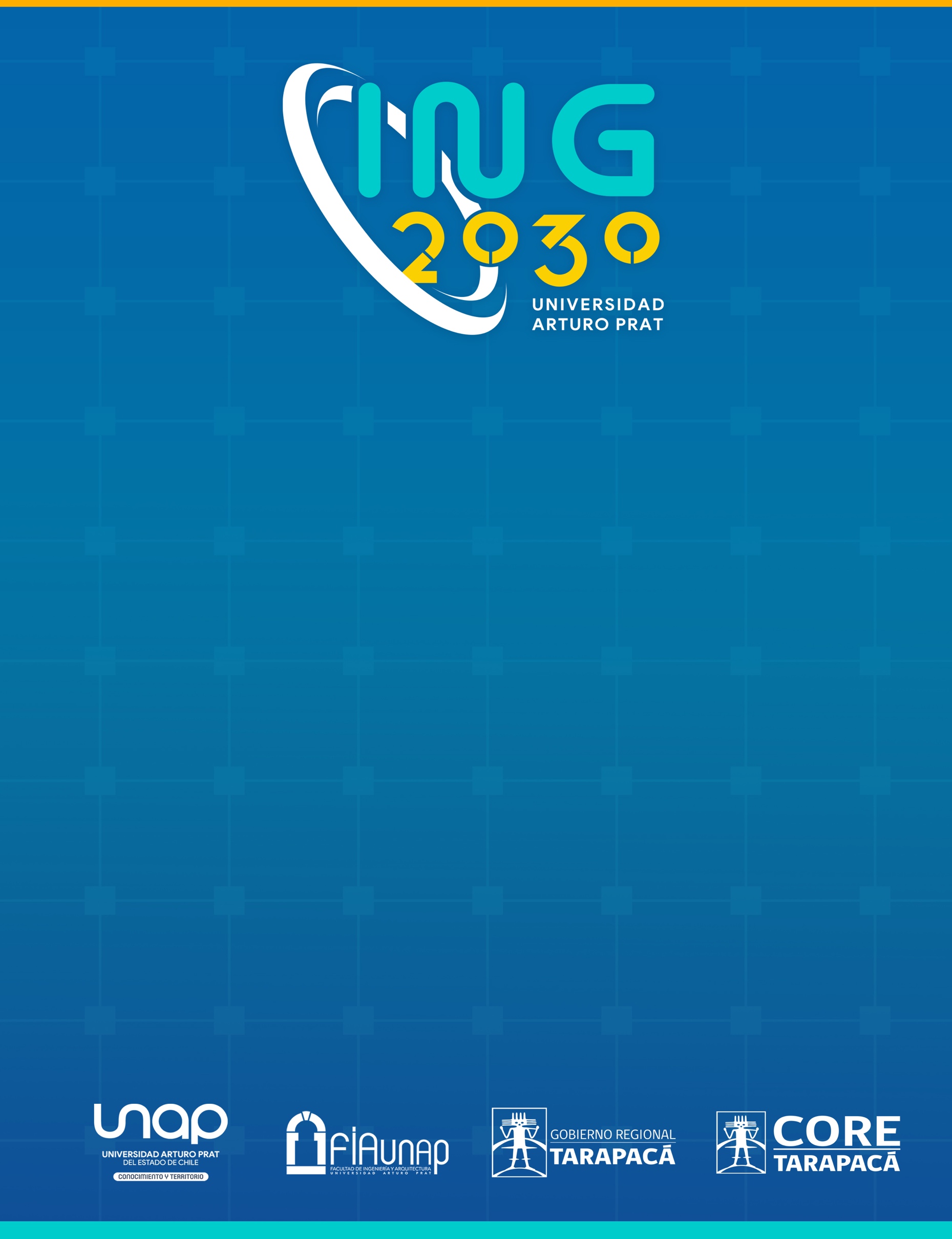 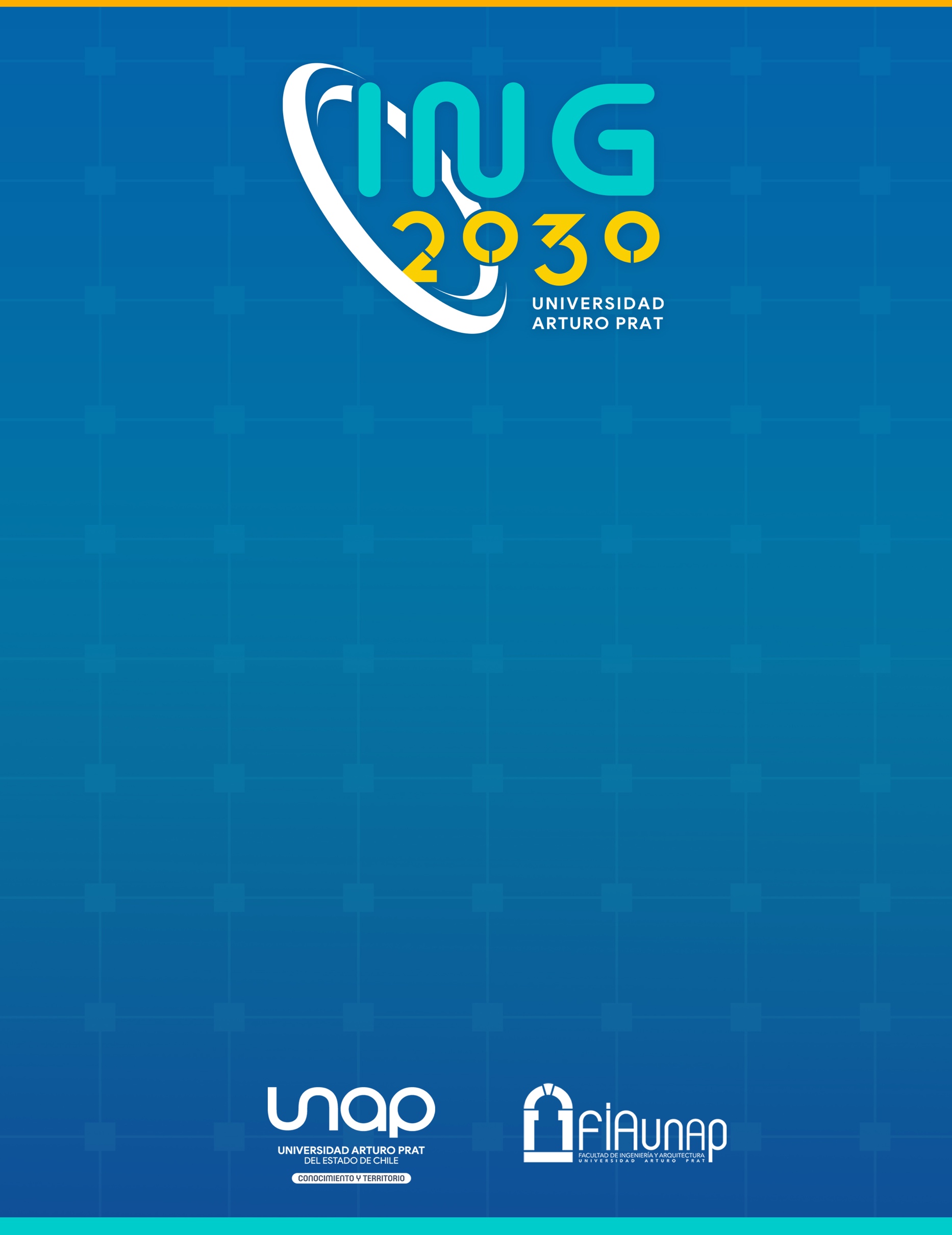 ANEXO 1. Formulario de postulación Proyecto Exploratorios de I+D“1º CONCURSO PROYECTOS EXPLORATORIOS DE I+D”FACULTAD DE INGENIERÍA Y ARQUITECTURA, UNIVERSIDAD ARTURO PRATFORMULARIO DE POSTULACIÓNPROYECTOS EXPLORATORIOS DE I+D1. IDENTIFICACIÓN1.1. TÍTULO PROPUESTA2. ACADÉMICOS RESPONSABLES Y EQUIPO DE TRABAJO2.1. DIRECTOR DE PROYECTO(Académico/a de la Facultad de Ingeniería y Arquitectura de la Universidad Arturo Prat, responsable de liderar el proyecto y asumir los compromisos y obligaciones que exige su ejecución).* Tipo de jornada: Completa, media, hora. * Tipo de contrato: Planta, contrata, hora2.2. EQUIPO DE TRABAJOCOLABORADOR ACADÉMICO/DOCENTE(Docentes de la Universidad Arturo Prat que tienen participación permanente en el proyecto, pueden estar vinculados a la Universidad con contrato u honorarios).Puede agregar las tablas de Académico/Docente que necesite.COLABORADOR ASISTENTE(Docentes de la Universidad Arturo Prat que tienen participación permanente en el proyecto, pueden estar vinculados a la Universidad con contrato u honorarios).Puede agregar las tablas de Académico/Docente que necesiteCOLABORADOR ESTUDIANTEEstudiante que tienen participación permanente en el proyecto.* Puede agregar las tablas de Estudiante que necesite.** Ayudante, memorista, practicante o tesista.2.3. DIRECTOR O JEFE DE CARRERA3. PLANTEAMIENTO DEL PROYECTO3.1. ÁREAS DE ENFOQUE PARA LA I+D: Indique explícitamente la línea de desarrollo de la I+D en la cual se enmarca la siguiente propuesta: (Marca con X)3.2 LINEA TEMATICA: Indicar específicamente, la línea temática prioritaria en la que se enmarca la propuesta.3.3. PRODUCTOS: Señalar los posibles productos a derivar de la presente investigación pertinentes a los objetivos de la Facultad y al Programa ingeniería 2030: 3.4. MULTIDISCIPLINARIEDAD O INTERDISCIPLINARIEDAD: Indicar si la propuesta considera un equipo de trabajo multidisciplinario o interdisciplinario (marca con una X, según corresponda). Especificar las disciplinas involucradas en su propuesta.* incorporar las filas que sean necesarias NOTA: Se considerará que un proyecto es interdisciplinario cuando el equipo de trabajo está conformado por dos o más académicos de la misma disciplina, pero con diferente especialidad (ejemplo, Disciplina: electrónica, especialidades: potencia y robótica). Por otro lado, una propuesta será considerada multidisciplinaria cuando el equipo de trabajo este conformado por académicos de diferentes disciplinas (ejemplo, disciplinas: electrónica y ciencias ambientales).3.5 RESUMEN:Resumen de la propuesta (máximo 1 página) 3.6 DESCRIPCIÓN DE LA PROPUESTA:Especificar en forma clara y concisa de qué se trata la propuesta, cómo da respuesta al problema planteado, establecer Fases que estructuran la propuesta. (Máximo 2 páginas)3.7. PROBLEMA Y JUSTIFICACIÓNExposición breve y clara de la problemática o necesidad a desarrollar el proyecto, cuál es la justificación de la línea de desarrollo (definición del problema; preguntas que orientan la búsqueda; hipótesis o supuestos; identificar actores involucrados, fundamentar bibliográficamente, etc.). (Máximo 2 páginas)3.8. OBJETIVOS (GENERALES Y ESPECIFICOS) Señalar el objetivo general (lo que se busca lograr) y los objetivos específicos del proyecto (los pasosque debemos seguir para alcanzar el objetivo general (máximo 1/2 página) 3.9. HIPOTESIS DE TRABAJO Señalar la hipótesis de trabajo (Máximo 1/2 páginas)3.10. MARCO TEORICO O ESTADO DEL ARTE Síntesis de referentes teóricos. Enunciar y relacionar con problema. (Máximo 3 páginas)3.11. METODOLOGÍADetallar y justificar con precisión la metodología con la cual se implementará la propuesta. (Máximo 2 páginas)3.12 RESULTADOS ESPERADOS:Señalar los resultados esperados de cada uno de los objetivos específicos. (Máximo 1 páginas)3.13. REFERENCIAS BIBLIOGRAFICAS (máximo 3 páginas)3.14. PLAN DE TRABAJO Y CRONOGRAMA DE ACTIVIDADESEstablecer plan de trabajo. (Máximo 2 páginas)* incorporar las filas que sean necesario4. PRESUPUESTO Si el proyecto es adjudicado, el director del proyecto debe ceñirse al presupuesto que indica. Los valores deben considerar impuesto.4.1. Recursos Humanos* incorporar las filas que sean necesarias.4.2. Gastos operacionales* incorporar las filas que sean necesarias.4.3. Inversión* incorporar las filas que sean necesarias.4.5. Total general* incorporar las filas que sean necesarias.4.6 Justificación de los recursos, respecto del uso y sus característicasCompletar con la justificación de cada gasto según lo considerado en el presupuesto* incorporar las filas que sean necesarias.Apellido paternoApellido maternoNombresUnidad Académica (Facultad/ Sede, CDV)Unidad Académica (Facultad/ Sede, CDV)Unidad Académica (Facultad/ Sede, CDV)Carrera a la que se encuentra adscritoCarrera a la que se encuentra adscritoCarrera a la que se encuentra adscritoExperiencia en proyectos (breve descripción de experiencia pertinente)Experiencia en proyectos (breve descripción de experiencia pertinente)Experiencia en proyectos (breve descripción de experiencia pertinente)Tipo de contrato Tipo de contrato Tipo de contrato Tipo de Jornada Tipo de Jornada Tipo de Jornada Apellido paternoApellido maternoNombresUnidad Académica (Facultad/ Sede, CDV)Unidad Académica (Facultad/ Sede, CDV)Unidad Académica (Facultad/ Sede, CDV)Carrera a la que se encuentra adscritoCarrera a la que se encuentra adscritoCarrera a la que se encuentra adscritoRol en el proyectoRol en el proyectoRol en el proyectoExperiencia en proyectos (breve descripción de experiencia pertinente)Experiencia en proyectos (breve descripción de experiencia pertinente)Experiencia en proyectos (breve descripción de experiencia pertinente)Tipo de contrato Tipo de contrato Tipo de contrato Tipo de Jornada Tipo de Jornada Tipo de Jornada Apellido paternoApellido maternoNombresUnidad Académica (Facultad/ Sede, CDV)Unidad Académica (Facultad/ Sede, CDV)Unidad Académica (Facultad/ Sede, CDV)Carrera a la que se encuentra adscritoCarrera a la que se encuentra adscritoCarrera a la que se encuentra adscritoRol en el proyectoRol en el proyectoRol en el proyectoExperiencia en proyectos (breve descripción de experiencia pertinente)Experiencia en proyectos (breve descripción de experiencia pertinente)Experiencia en proyectos (breve descripción de experiencia pertinente)Tipo de contrato Tipo de contrato Tipo de contrato Tipo de Jornada Tipo de Jornada Tipo de Jornada Apellido paternoApellido maternoNombresUnidad Académica (Facultad/ Sede, CDV)Unidad Académica (Facultad/ Sede, CDV)Unidad Académica (Facultad/ Sede, CDV)CarreraCarreraCarreraNivel que cursaNivel que cursaNivel que cursaRol en el Proyecto (**)Rol en el Proyecto (**)Rol en el Proyecto (**)Nombre y firmaAREAS DE ENFOQUE PARA LA I+DMarca con una X1. Sustentabilidad y Resiliencia 2. Industria 4.0 y transformación digital 3. Recursos Naturales, residuos, agua y energía LÍNEAS TEMÁTICASMarca con una XEconomía CircularSmart IndustryEnergías RenovablesGestión de ResiduosUso eficiente del Recurso HídricoCiencia de datosOTRA (especifique): _________________________________PRODUCTOSCantidadPublicaciones científicas (ISI o SCOPUS)Publicaciones científicas en ingeniería (ISI o SCOPUS)Postulación a concursos de I+D de fuentes públicas y/o privadas.OTRO (especificar):______________________________________MULTIDISCIPLINARIOmarca con una xINTERDISCIPLINARIOmarca con una xMULTIDISCIPLINARIOINTERDISCIPLINARIOIndicar disciplinas involucradasIndicar disciplinas involucradasIndicar disciplinas involucradasIndicar disciplinas involucradasCARTA GANTTCARTA GANTTCARTA GANTTCARTA GANTTCARTA GANTTCARTA GANTTMes 1Mes 2Mes3Mes 4Mes 5Mes 6Objetivo 1Actividad 1.1Objetivo 1Actividad 1.2Objetivo 1Actividad 1.3Objetivo 1Etc….Objetivo 2 Actividad 2.1Objetivo 2 Actividad 2.1Objetivo 2 Actividad 2.1Objetivo 2 Etc….Objetivo NObjetivo NCargoFuncionesTiempo(en meses)Valor totalDetalleCantidadValor unitarioValor totalDetalleCantidadValor unitarioValor totalDetalleValor totalRecurso HumanosGastos operacionalesInversiónTotalÍtemJustificaciónEjemplo: Bibliografía Para sustentar la metodología de trabajo…Ejemplo: Ayudante 1Para ayudar en la recolección y el análisis de la información